Burning Down the House: Rethinking FamilyKunstmuseum St.Gallen01.06.−08.09.2024IMG_01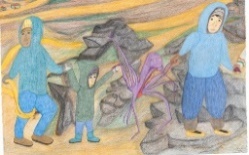 Shuvinai Ashoona, Find Yourself, 2023colored pencil and ink on paper83.8 x 127 cm Servais Family Collection, Brussels© Shuvinai Ashoona, 2024. Courtesy of the artist and Fort Gansevoort, New YorkIMG_02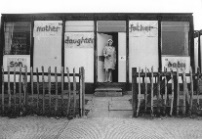 Bobby Baker, An Edible Family in a Mobile Home, the artist at the installation in the prefab Acme house in Conder Street, London, E1, 1976Photo: Andrew Whittuck IMG_03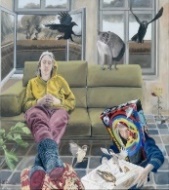 Laurence Durieu, Butterflies and Birds, 2020Oil on canvas100 x 100 cm© Laurence Durieu, 2024IMG_04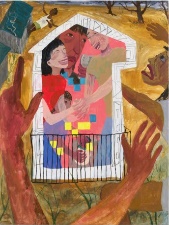 Kyoko Idetsu, Safe House, 2022Oil on canvas193.99 × 161.93 cmPhoto: Pierre Le Hors© Kyoko Idetsu, 2024. Courtesy Bridget Donahue, NYC and Nonaka-Hill, Los AngelesIMG_05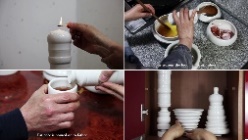 Ju Sekyun, Dinner, 2015Single-channel video (still)15'28"© Ju Sekyun, 2024IMG_06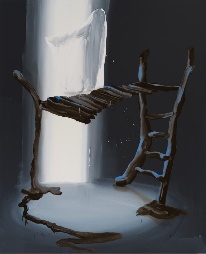 Tala Madani, Shit Mom (Playground), 2024Oil on linen248.9 x 203.2 cm© Tala Madani, 2024. Courtesy the artist and Pilar Corrias, LondonIMG_07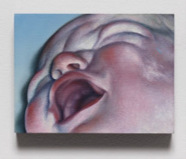 Alexandra Noel, The Color of Fluid III, 2022Oil and enamel on wood panel7.6 x 10.2 x 1.9 cm© Alexandra Noel, 2024. Courtesy of the artistIMG_08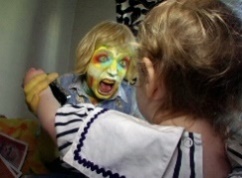 Ryan Trecartin, I-Be Area, 2007Video, color, with sound, 108' (still)© Ryan Trecartin, 2024. Courtesy of Sprüth Magers and Morán MoránIMG_09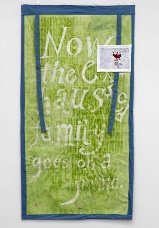 Evelyn Taocheng Wang, Untitled 1, 2019Paper, watercolor, digital print, cotton198 x 104 cmPhoto: Gert Jan van Rooii © Evelyn Taocheng Wang, 2024. Courtesy Antenna Space, Shanghai; Carlos|Ishikawa, London; KayokoYuki, Tokyo; Galerie Fons Welters, Amsterdam 